Памятка по порядку заполнения и предоставления уведомления об исчисленных суммах налогов, авансовых платежей по налогам, сборов, страховых взносов для налогоплательщиковС 01.01.2023 для распределения Единого налогового платежа (ЕНП) по видам налогов вводится новая форма документа, представляемого в налоговые органы – Уведомление об исчисленных суммах налогов, авансовых платежей по налогам, сборов, страховых взносов. Срок представления Уведомления - не позднее 25-го числа месяца, на который приходится срок уплаты налога (п.9 ст.58 НК РФ). ! Уведомление необходимо предоставлять по налогам и взносам, по которым срок уплаты наступает ранее срока представления отчетности, или отсутствует обязанность представлять декларацию: - ежемесячные платежи по НДФЛ в качестве налогового агента; - авансовые платежи предпринимателя по НДФЛ за себя; - страховые взносы с выплат работникам и иным физическим лицам; - авансовые платежи по налогу на имущество, транспортному и земельному налогам, уплачиваемые организациями; - авансовые платежи по УСН и ЕСХН. ! Уведомление не представляется по следующим налоговым платежам: - налог на прибыль организаций, НДС, акцизы, НДПИ, водный налог (т.к. начисления производятся на основании представленных деклараций); - фиксированные платежи по страховым взносам, уплачиваемые ИП; - патентная система налогообложения; - по НДФЛ в качестве налогового агента, если за отчетный период сумма удержанного налога равна нулю. ! Уведомление не представляется при отсутствии у налогоплательщика обязанности уплачивать налоги (сборы) по наступившему сроку уплаты. Форма, электронный формат и порядок заполнения Уведомления (КНД 1110355) утверждены приказом ФНС России от 02.11.2022 № ЕД -7-8-/1047@. Уведомление заполняется в целом по всей организации и представляется в налоговый орган по месту постановки на учет налогоплательщика, крупнейшего налогоплательщика следующим способом: - по телекоммуникационным каналам связи (ТКС), - через личный кабинет налогоплательщика (ЛК), - на бумаге лично в налоговый орган или по почте заказным письмом (если у организации или ИП в соответствии со ст.80 НК РФ нет обязанности представлять налоговую отчетность в электронном виде).Особенности заполнения Уведомления: - на титульном листе Уведомления указывается КПП, присвоенный по месту постановки на учет организации (т.е. «головы»); 2 - раздел «Данные» содержит несколько одинаковых блоков, которые заполняются отдельно по каждому: налогу (указывается соответствующий КБК), присвоенному КПП, ОКТМО налоговых обязательств и коду отчетного/налогового периода.Коды налогового периода принимают значения: 21 – первый квартал; 31 – полугодие; 33 – девять месяцев; 34 – год; По ежемесячным авансовым платежам при заполнении кодов «21», «31», «33», «34» указывается порядковый номер квартального месяца – 01, 02, 03, 04; По ежеквартальным авансовым платежам при заполнении кода «34» указывается порядковый номер квартала – 01, 02, 03, 04. Раздел «Данные» многостраничный и количество блоков для заполнения неограниченно. Если по определённому сроку исчислено и в составе ЕНП уплачено несколько налогов, то все их можно отразить в одном Уведомлении разными блоками. По каждому сроку предоставляется одно актуальное Уведомление, на основании которого отражаются начисления на ЕНС. Несвоевременное представление (не представление) Уведомления не позволит распределить деньги в бюджет, что приведет к начислению пени. Если в реквизитах Уведомления допущена ошибка, то необходимо представить новое Уведомление только в отношении обязанности, по которой произошла ошибка. ! Повторять все правильно указанные в ранее поданном Уведомлении сведения не требуется. Например: Ошиблись в сумме налога: в новом Уведомлении повторить данные о КПП, КБК, ОКТМО, периоде. Указать новую, правильную сумму налога; Ошиблись в других реквизитах (КПП, КБК, ОКТМО и т.д.): 1) повторить в новом Уведомлении данные ошибочного блока (КПП, КБК, ОКТМО, период), но в поле «сумма» укажите «0»; 2) укажите верные данные в новом блоке строк 1-6. ! Если ошибка обнаружена уже после подачи декларации (расчета) по соответствующему налогу, то подавать корректирующее Уведомление не требуется, так как налоговый орган исправит неверные данные по информации из декларации. Разъяснения по порядку заполнения и представления Уведомления размещены на официальном сайте ФНС России: на промостранице «Как платить налоги с помощью ЕНС» по ссылке: Главная страница / Налогообложение в Российской Федерации / Задолженность / Памятка по порядку предоставления и заполнения уведомления об исчисленных суммах налогов, авансовых платежей по налогам, сборов, страховых взносов с 01.01.2023 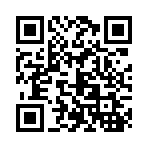 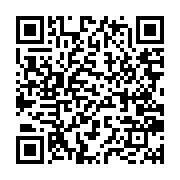   www.nalog.gov.ru/rn26/ens/    www.nalog.gov.ru/rn26/taxation/debt/memo_amounts_taxes/          